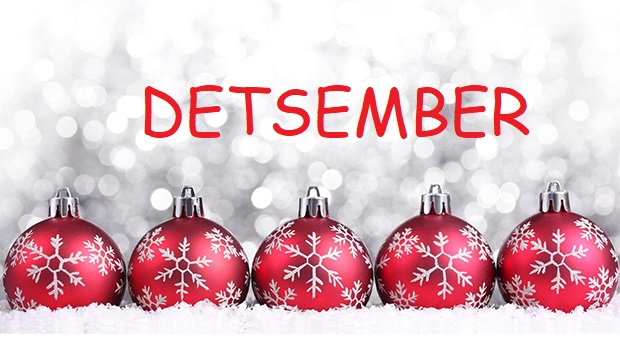 01.12TEISIPÄEV8.00-12.0012.00TÖÖTEGEVUSEDÕPIKÖÖK02.12KOLMAPÄEV8.00-12.0012.00TÖÖTEGEVUSEDÕPIKÖÖK03.12NELJAPÄEV8.00-12.0012.00TÖÖTEGEVUSEDÕPIKÖÖK04.12REEDE8.00-12.0012.00TÖÖTEGEVUSEDÕPIKÖÖK07.12ESMASPÄEV8.00-12.0012.00TÖÖTEGEVUSEDÕPIKÖÖK08.12TEISIPÄEV8.00-12.0012.00TÖÖTEGEVUSEDÕPIKÖÖK09.12KOLMAPÄEV8.00-12.0012.00TÖÖTEGEVUSEDÕPIKÖÖK 10.12NELJAPÄEV8.00-12.0012.00TÖÖTEGEVUSEDÕPIKÖÖK11.12REEDE8.00-12.0012.00TÖÖTEGEVUSEDÕPIKÖÖK14.12ESMASPÄEV8.00-12.0012.00TÖÖTEGEVUSEDÕPIKÖÖK15.12TEISIPÄEV8.00-12.0012.00TÖÖTEGEVUSEDÕPIKÖÖK16.12KOLMAPÄEV8.00-12.0012.00TÖÖTEGEVUSEDÕPIKÖÖK17.12NELJAPÄEV8.00-12.0012.00TÖÖTEGEVUSEDÕPIKÖÖK18.12REEDE8.00-12-0012.00TÖÖTEGEVUSEDÕPIKÖÖK21.12ESMASPÄEV8.00-12.0012.00TÖÖTEGEVUSEDÕPIKÖÖK22.12TEISIPÄEV8.00-12.0012.00TÖÖTEGEVUSEDÕPIKÖÖK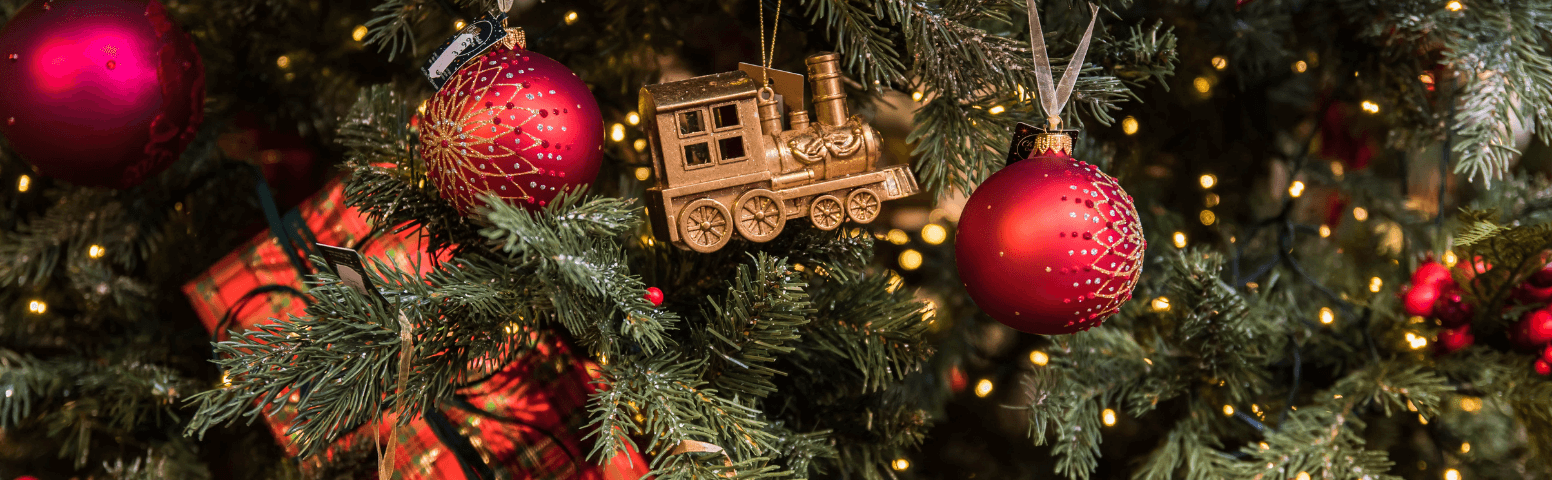 23.12KOLMAPÄEV8.00-12.0012.00TÖÖTEGEVUSEDÕPIKÖÖK24.12NELJAPÄEVHÄID PÜHI!HÄID PÜHI!HÄID PÜHI!25.12REEDEHÄID PÜHI!HÄID PÜHI!HÄID PÜHI!28.12ESMASPÄEV8.00-12.0012.00TÖÖTEGEVUSEDÕPIKÖÖK29.12TEISIPÄEV8.00-12.0012.00TÖÖTEGEVUSEDÕPIKÖÖK30.12KOLMAPÄEV8.0012.00TÖÖTEGEVUSEDÕPIKÖÖK31.12NELJAPÄEV8.0012.00TÖÖTEGEVUSEDÕPIKÖÖK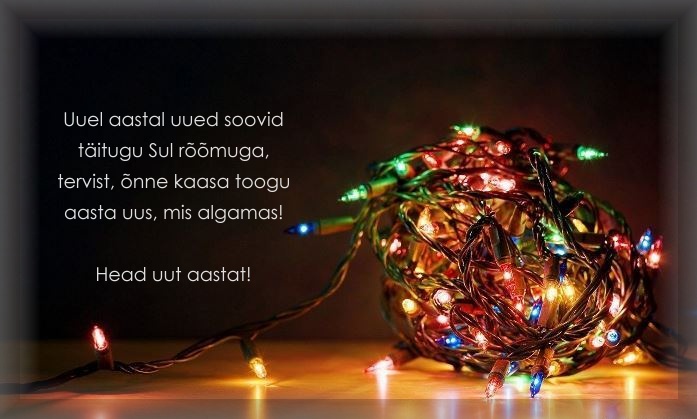 